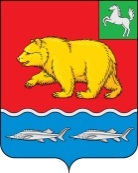 Администрация молчановского РАЙОНАТомской областиПОСТАНОВЛЕНИЕ29.05.2023								                 № 350с. МолчановоО внесении изменения в постановление Администрации Молчановского района от 05.10.2022 № 682 «Об утверждении порядка предоставления субсидии зарегистрированным и осуществляющим свою хозяйственную деятельность на территории муниципального образования субъектам малого и среднего предпринимательства на возмещение части затрат за потребленную электроэнергию, вырабатываемую от дизельных электростанций»В целях реализации мероприятий подпрограммы «Развитие малого и среднего предпринимательства на территории Молчановского района» муниципальной программы «Создание условий для устойчивого экономического развития Молчановского района на 2022 – 2029 годы», утвержденной постановлением Администрации Молчановского района от 17.11.2021 № 660, и приведения нормативного правового акта в соответствие с действующим законодательствомПОСТАНОВЛЯЮ:1. Внести в постановление Администрации Молчановского района от 05.10.2022 № 682 «Об утверждении порядка предоставления субсидии зарегистрированным и осуществляющим свою хозяйственную деятельность на территории муниципального образования субъектам малого и среднего предпринимательства на возмещение части затрат за потребленную электроэнергию, вырабатываемую от дизельных электростанций» (далее Порядок) следующее изменени:1) приложение 2 изложить в редакции согласно приложению к настоящему постановлению.Опубликовать настоящее постановление в официальном печатном издании «Вестник Молчановского района» и разместить на официальном сайте муниципального образования «Молчановский район» (http://www.molchanovo.ru).Настоящее постановление вступает в силу после его официального опубликования в официальном печатном издании «Вестник Молчановского района».Глава Молчановского района                                                          Ю.Ю. СальковКсения Ивановна Трунова8 (38256)23224В дело – 1Трунова-1Приложение к постановлению Администрации Молчановского района от 29.05.2023 № 350«УТВЕРЖДЕНпостановлением Администрации Молчановского района от 05.10.2022 № 682Состав комиссиипо предоставлению субсидии зарегистрированным и осуществляющим свою хозяйственную деятельность на территории муниципального образования субъектам малого и среднего предпринимательства на возмещение части затрат за потребленную электроэнергию, вырабатываемую от дизельных электростанцийПредседатель комиссии:заместитель Главы Молчановского района по экономической политике;Заместитель председателя комиссии:начальник отдела экономического анализа и прогнозирования Администрации Молчановского района;Секретарь комиссии: главный специалист по развитию малого бизнеса и целевым программам отдела экономического анализа и прогнозирования Администрации Молчановского района;Члены комиссии:управляющий делами Администрации Молчановского района;начальник Управления финансов Администрации Молчановского района;главный специалист – экономист отдела экономического анализа и прогнозирования Администрации Молчановского района;председатель Общества инвалидов Молчановского района (по согласованию).».